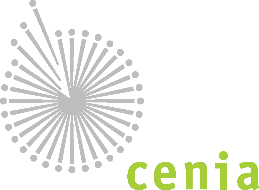 Životní prostředí – prostředí každého z nás NadpisTitul. Jméno PříjmeníCelý název organizaceText abstraktu text abstraktu text abstraktu text abstraktu text abstraktu text abstraktu text abstraktu text abstraktu text abstraktu text abstraktu text abstraktu text abstraktu text abstraktu text abstraktu text abstraktu text abstraktu text abstraktu.Text abstraktu text abstraktu text abstraktu text abstraktu text abstraktu text abstraktu text abstraktu text abstraktu text abstraktu text abstraktu text abstraktu text abstraktu text abstraktu text abstraktu text abstraktu text abstraktu text abstraktu text abstraktu text abstraktu text abstraktu text abstraktu text abstraktu.(max. 1 strana A4)